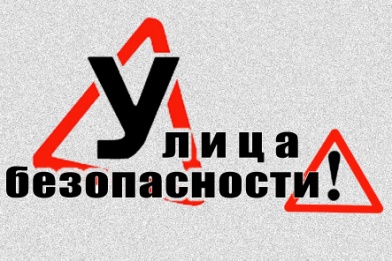 Методическая разработка по профилактики нарушения правил дорожного движения среди школьников в возрасте 6-10 лет «Улица безопасности».Разработал педагог дополнительного образования МБУДО ЦДОД г. Вышний Волочёк Третьяков В. Г.Цель: закрепить знания детей о правилах дорожного движения и профилактика детского дорожного травматизма среди школьников. Способствовать развитию мышления, скорости реакции, познавательной активности, создание атмосферы взаимовыручки. Задачи: • Образовательные: 
- активизация интереса к предмету через игровую деятельность; 
- формирование умений применять полученные знания в нестандартной ситуации; 
- формирование умений выбирать рациональные способы выполнения работы; 
- закрепление правил дорожного движения; 
- формирование умений коллективной работы. 
• Воспитательные: 
- воспитать систему взглядов на окружающий мир; 
- воспитать способность следовать нормам поведения; 
- воспитать нормы социального поведения детей. • Развивающие: 
- развитие речи, мышления, памяти; 
- развитие сенсорной и эмоционально-волевой сфер личности; 
- развитие навыков определения опасных дорожных зон и ситуаций; 
- развитие умственной деятельности, способности наблюдать, делать выводы, проверять результаты. Порядок проведения:Дети разбиваются на 6 команд (команды сформированы заранее). В каждой команде 6-8 человек. Движение команд происходит по часовой стрелке. Для выполнения заданий на каждой из станции отводится 5-7 минут (в зависимости от возраста детей).Все дети получают раздатки - памятки юного пешехода.Необходимо от учебных заведений:- класс;- 7 столов (парт);- стулья по количеству детей + 6;ПО ЖЕЛАНИЮ:- значки (наклейки или браслеты) светоотражатели по количеству детей.Здравствуйте! Ребята, сегодня у нас с вами необычное мероприятие. Мы собрались, чтобы поговорить об очень важном. В нашей стране множество дорог. В любое время года и в любую погоду по ним мчат автомобили, автобусы, троллейбусы, несутся мотоциклы, катят велосипеды, идут пешеходы. Еще с давних пор люди мечтали о скоростях. Вспомните, как герои сказок в одно мгновение переносились за тридевять земель в тридесятое царство на коврах-самолетах, в сапогах-скороходах, на чудесных кораблях. Шло время, и сказка стала былью. Растет поток машин, на улицах становится небезопасно. Ребята, нам надо вспомнить, кто помогает нам на дороге? (Дорожные знаки)Правильно, для обеспечения безопасности движения и существуют дорожные знаки. И сегодня мы отправляемся в путешествие по маршруту «Улица безопасности».Но для этого нам нужно разделиться на 6 команд.Мы с вами будем путешествовать по разным станциям. На этих станциях вам будут предложены разные задания. Давайте определимся с составом команд.1 участок ЛАБИРИНТ.Задача ребят проехать лабиринт на всех машинах по дороге от школы до дома.2 участок ЛОТО.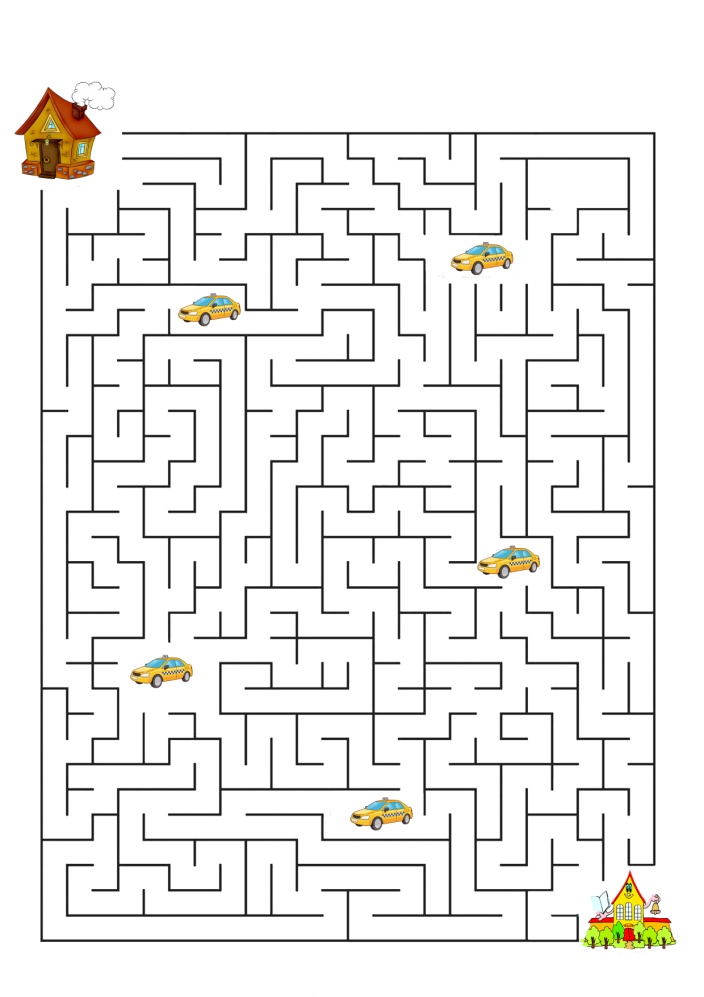 Задача по загадке отгадать знак и найти его на таблице лото.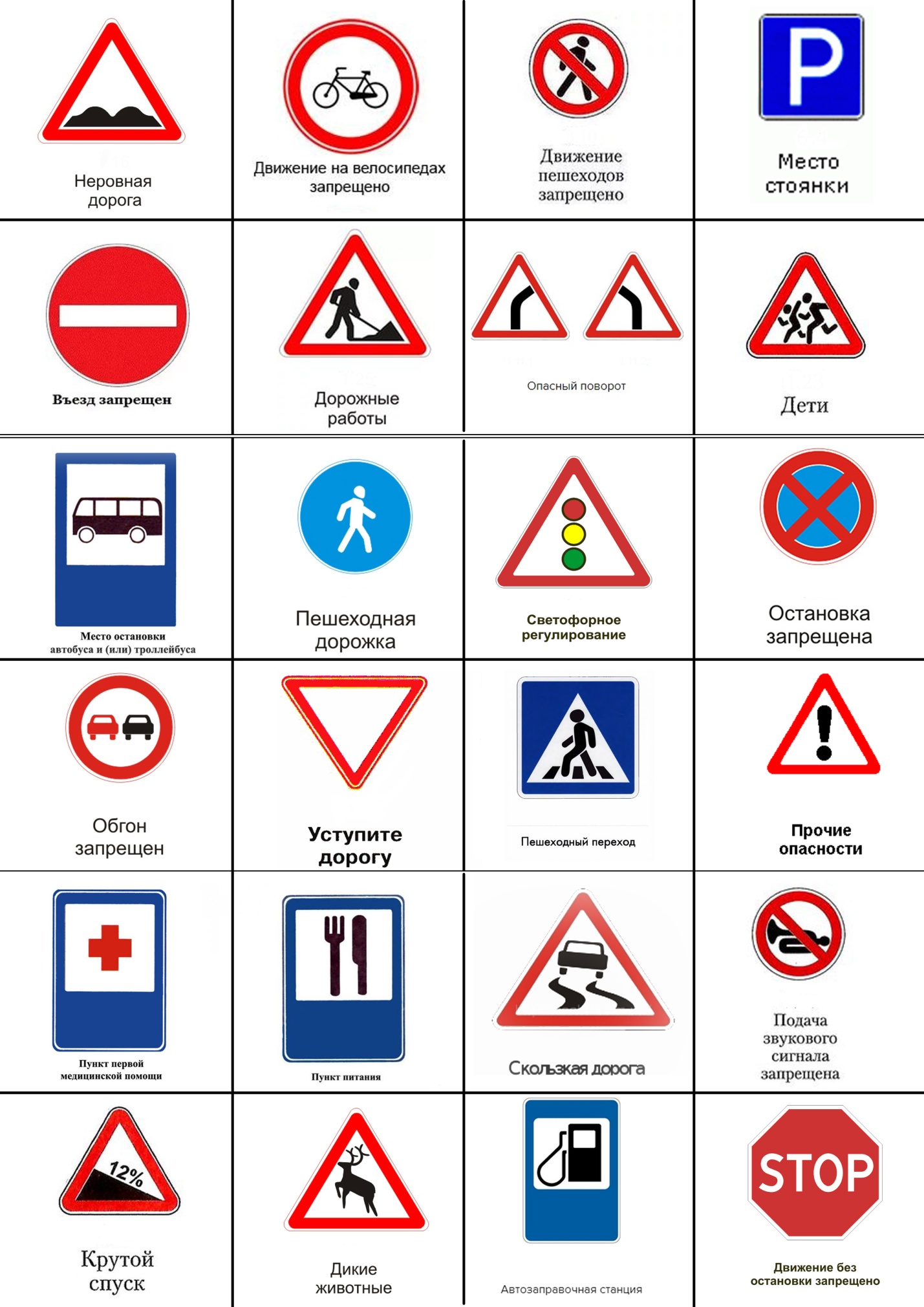 3 участок МОЗАИКА.Ребята составляют дорожные знаки из разрезанных частей и называют знак. 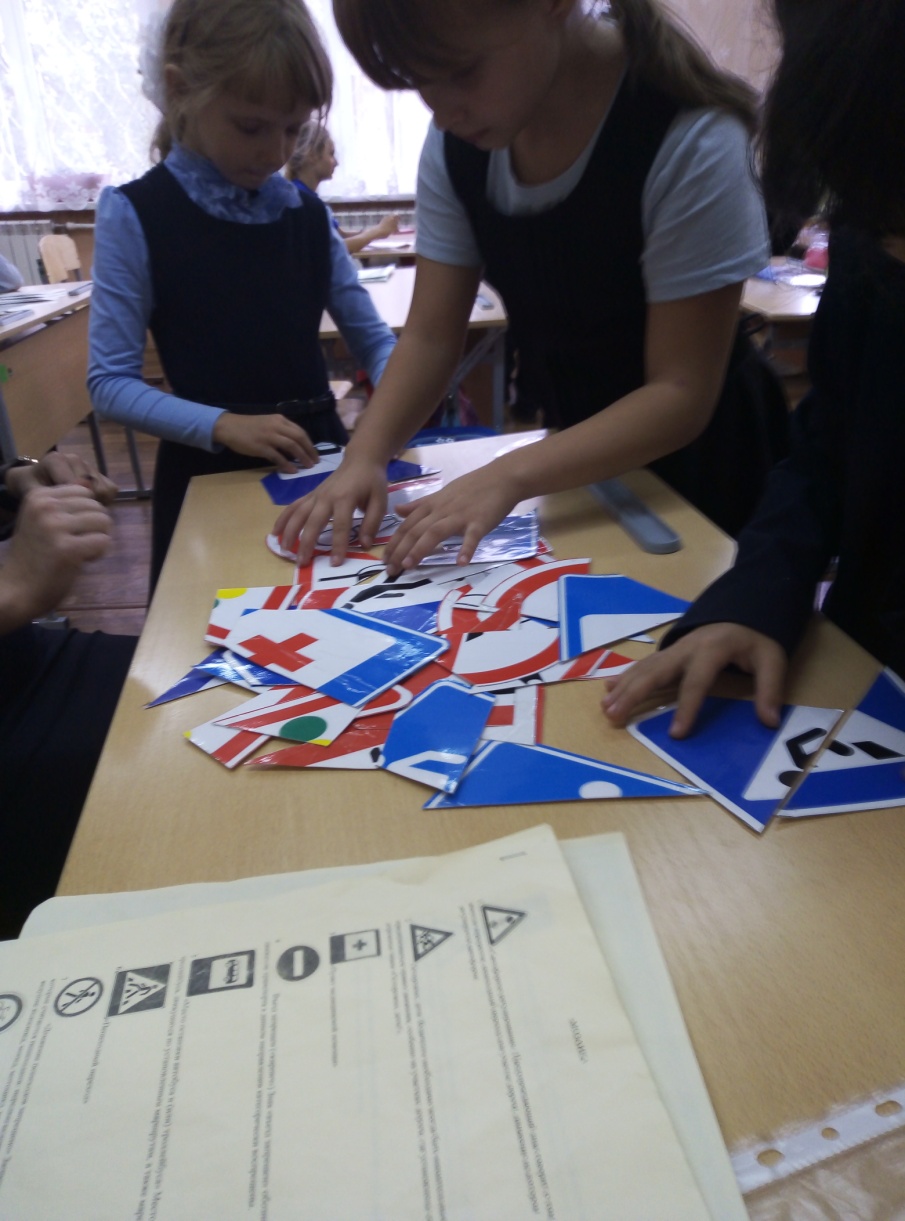 4 участок РЕБУСЫ.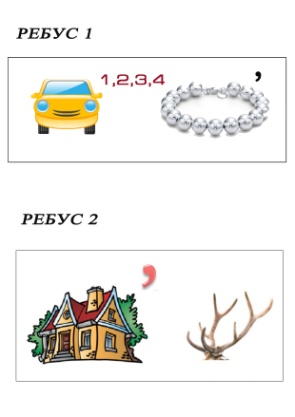 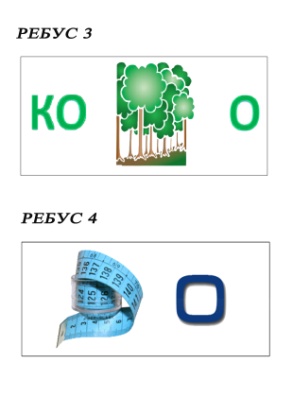 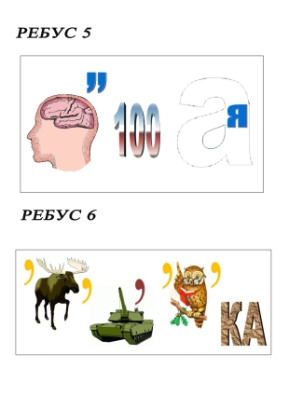 5 участок ДОРОЖНЫЙ АЛФАВИТ.Ребята на каждую букву алфавита говорят слова, относящиеся к дорожному движению.А – АВТОМОБИЛЬ, АВТОБУС, АВАРИЯ, АСФАЛЬТ, АПТЕЧКАБ – БЕНЗИН, БЕГ, БАМПЕР, БАК, БИЛЕТВ – ВЕЛОСИПЕД, ВОДИТЕЛЬ, ВНИМАНИЕ, ВПРАВО, ВЛЕВО, ВЫБОИНАГ – ГРУЗОВИК, ГАИ, ГОРОД, ГАЗ, ГАРАЖ, ГАЗЕЛЬД – ДОРОГА, ДАЛЕКО, ДВИЖЕНИЕ, ДЕТИ, ДАЛЬНОБОЙЩИК, ДЕНЬЕ – ЕЗДА, ЕЗДОКЖ – ЖЕЗЛ, ЖИЗНЬ, ЖЕЛЕЗО, ЖИГУЛИЗ – ЗЕБРА, ЗНАКИ, ЗВОНОК, ЗДОРОВЬЕ, ЗНАНИЯ, ЗАПОРОЖЕЦИ – ИНСПЕКТОР, ИНСТРУМЕНТЫ, ИНСТРУКТОР, ИНВАЛИДК – КАБИНА, «КИРПИЧ», КОЛЕСО, КОНТРОЛЕР, КОЛЬЦЕВАЯ ДОРОГАЛ – ЛИМУЗИН, ЛОВКОСТЬ, ЛОПАТКА, ЛЕБЕДКА, ЛЕГКОВАЯ МАШИНАМ – МАШИНА, МАРШРУТ, МЕТРО, МОТОЦИКЛ, МОПЕД, МОТОРН – НАЕЗД, НАСЫПЬ, НАЛЕВО, НАПРАВО, НОЧЬ, НАБЛЮДАТЕЛЬНОСТЬО – ОСТАНОВКА, ОГНЕТУШИТЕЛЬ, ОПАСНОСТЬ, ОБОЧИНАП – ПОЛИЦИЯ, ПЕРЕКРЕСТОК, ПЕШЕХОД, ПЕРЕХОД, ПРАВИЛА, ПЕДАЛЬР – РЕГУЛИРОВЩИК, РАЗМЕТКА, РЕМОНТ, РЫТВИНА, РАБОЧИЙС – СВЕТОФОР, СВЕТ, СТОП, СКОРОСТЬ, СИДЕНЬЕ, СИГНАЛ, СИМОФОРТ – ТРОТУАР, ТРАМВАЙ, ТРОЛЛЕЙБУС, ТРАНСПОРТ, ТАКСИ, ТОРМОЗУ – УЛИЦА, УЗКАЯ. УКЛОН, УМЕНИЯ, УГОН, УХАБФ – ФУРГОН, ФАРА, ФЛАЖОКХ – ХОРОШО, ХОДЬБАЦ – ЦВЕТ, ЦЕПЬ, ЦИФРАЧ – ЧАСЫ, ЧЕЛОВЕК, ЧЕХОЛШ – ШОССЕ, ШУМ, ШИНА, ШТРАФ, ШЛАГБАУМ, ШОФЕР, ШАЛОСТЬЭ – ЭКСКАВАТОР, ЭСТАКАДА, ЭКСКУРСИЯ, ЭКЗАМЕН, ЭКИПАЖЮ – ЮНОША, ЮРИСТ, ЮЗОМ, ЮЖНАЯ ТРАССАЯ – ЯМКА, ЯЩИК, ЯМА, ЯМЩИК6 участок ЮНЫЙ ВОДИТЕЛЬ.Ребята выбирают карточку с маршрутом. С помощью макета машины (грузовая, легковая) совершают маршрут по точкам, умазанным в карточке в соответствии с правилами дорожного движения.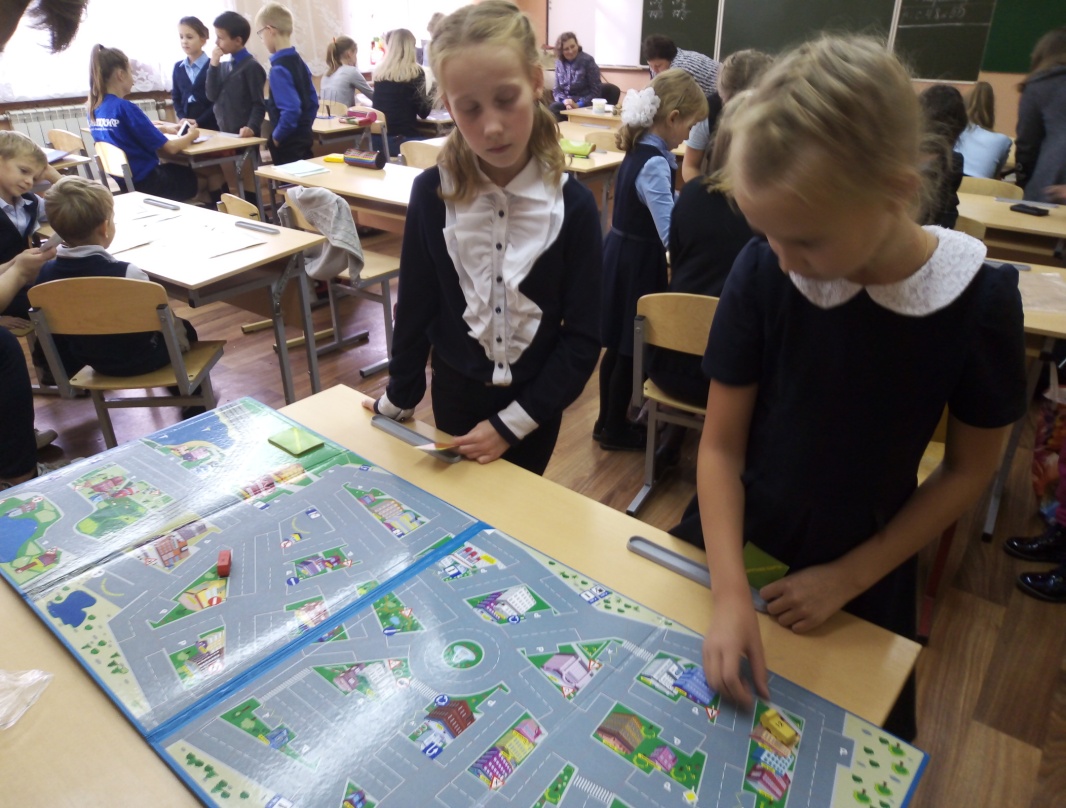 Это что за чудо-юдо,
Два горба, как у верблюда?
Треугольный этот знак
Называется он как?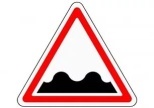 Неровная дорогаПредупреждает этот знак,
Что у дороги здесь зигзаг,
И впереди машину ждёт
Крутой... 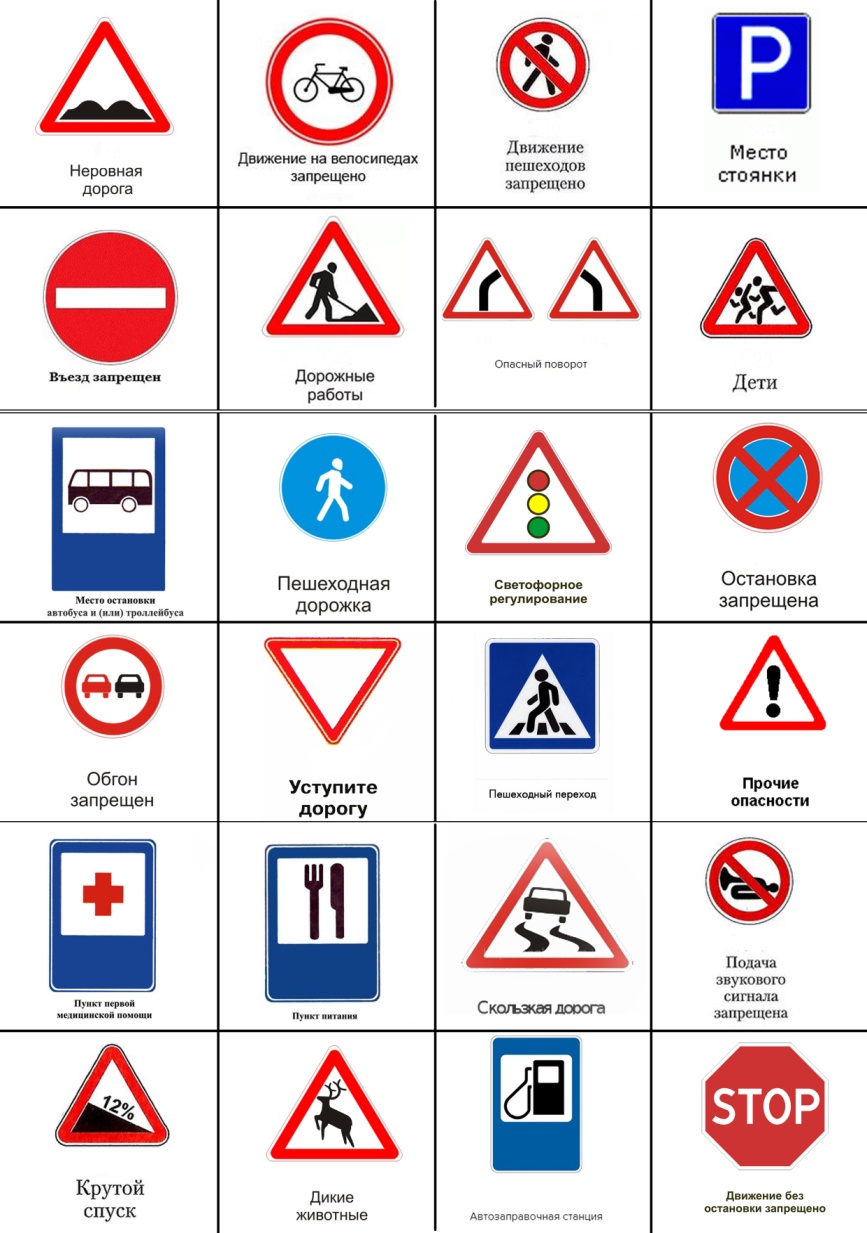 Опасный поворотКруглый знак, а в нем окошко, 
Не спешите сгоряча, 
А подумайте немножко, 
Что здесь, свалка кирпича?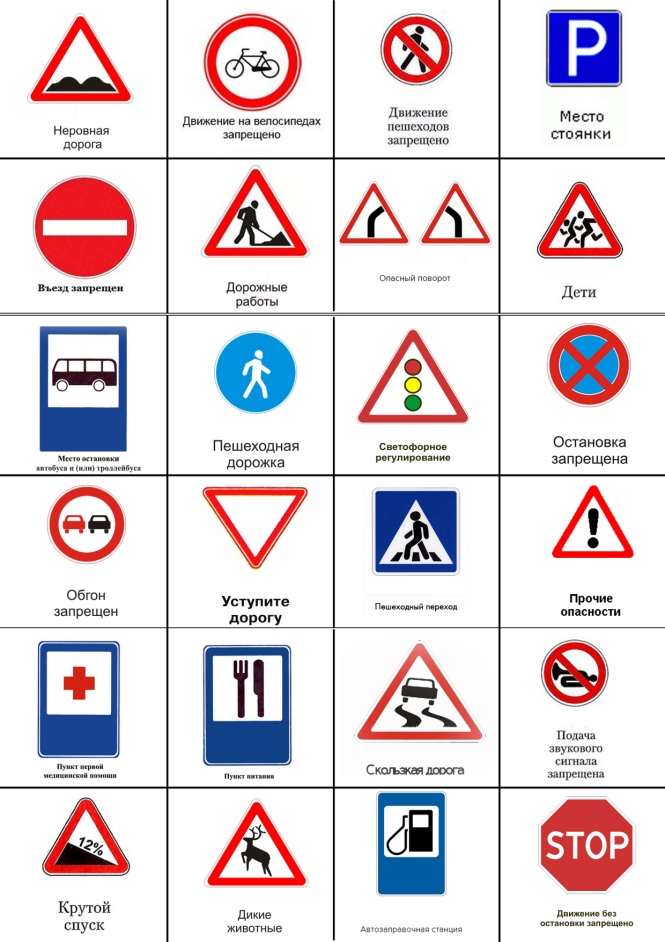 Въезд запрещенЯ знаток дорожных правил,
Я машину здесь поставил,
На стоянку у ограды - 
Отдыхать ей тоже надо.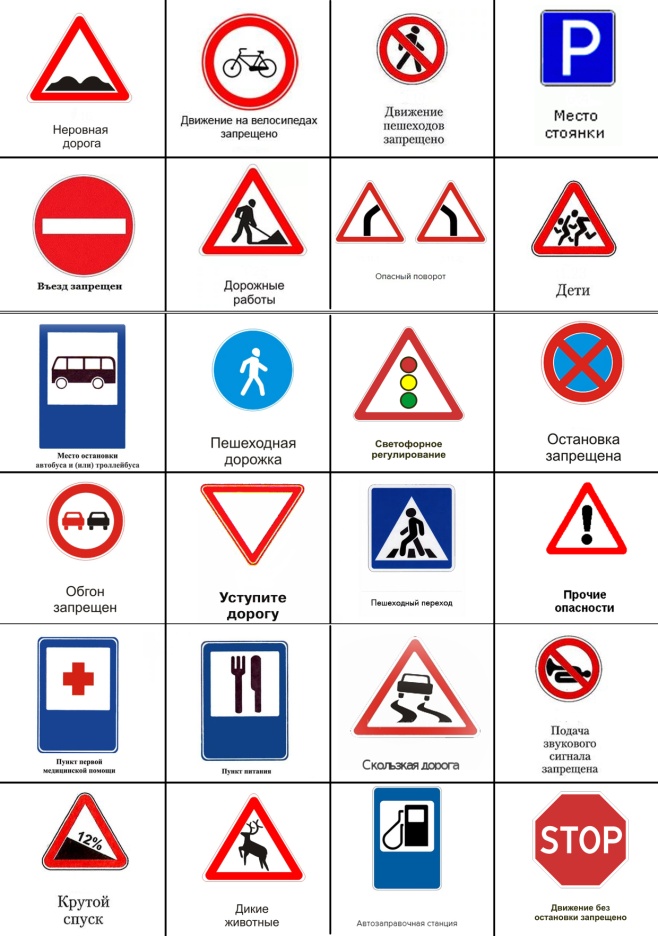 Место стоянкиКрасный круг, а в нем мой друг,
Быстрый друг - велосипед.
Знак гласит: здесь и вокруг
На велосипеде проезда нет.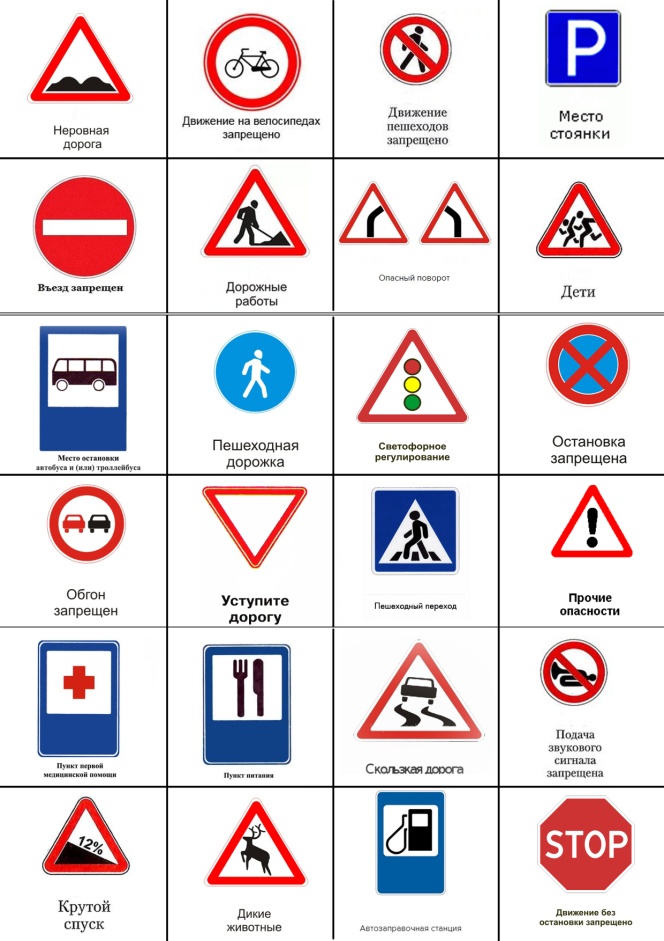 Движение на велосипедах запрещеноЗнак повесили с рассветом,
Чтобы каждый знал об этом:
Здесь ремонт идёт дороги -
Берегите свои ноги!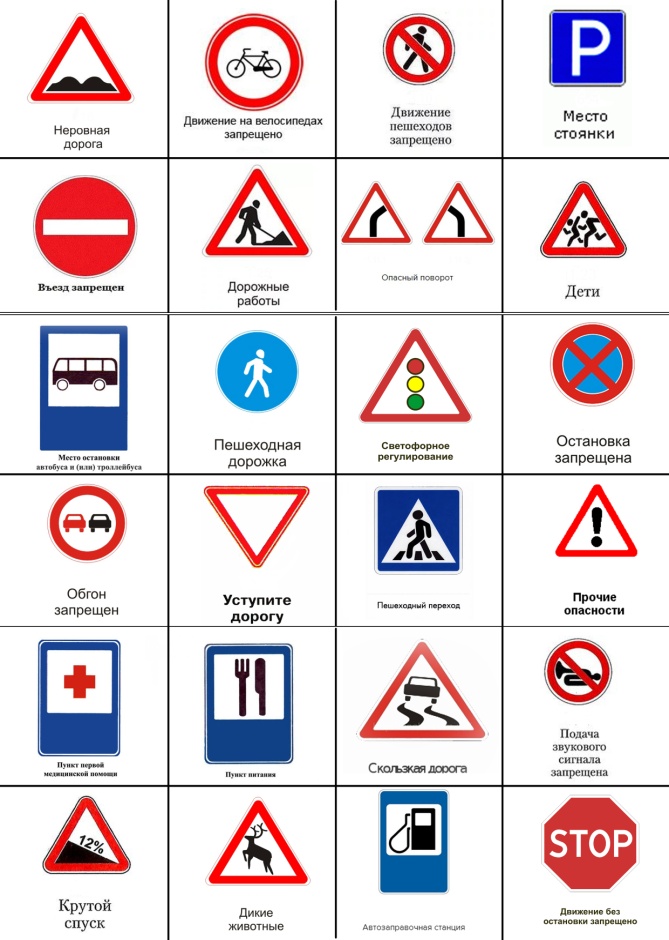 Дорожные работыМожно встретить знак такой
На дороге скоростной,
Где больших размеров яма
И ходить опасно прямо,
Там где строится район,
Школа, дом иль стадион.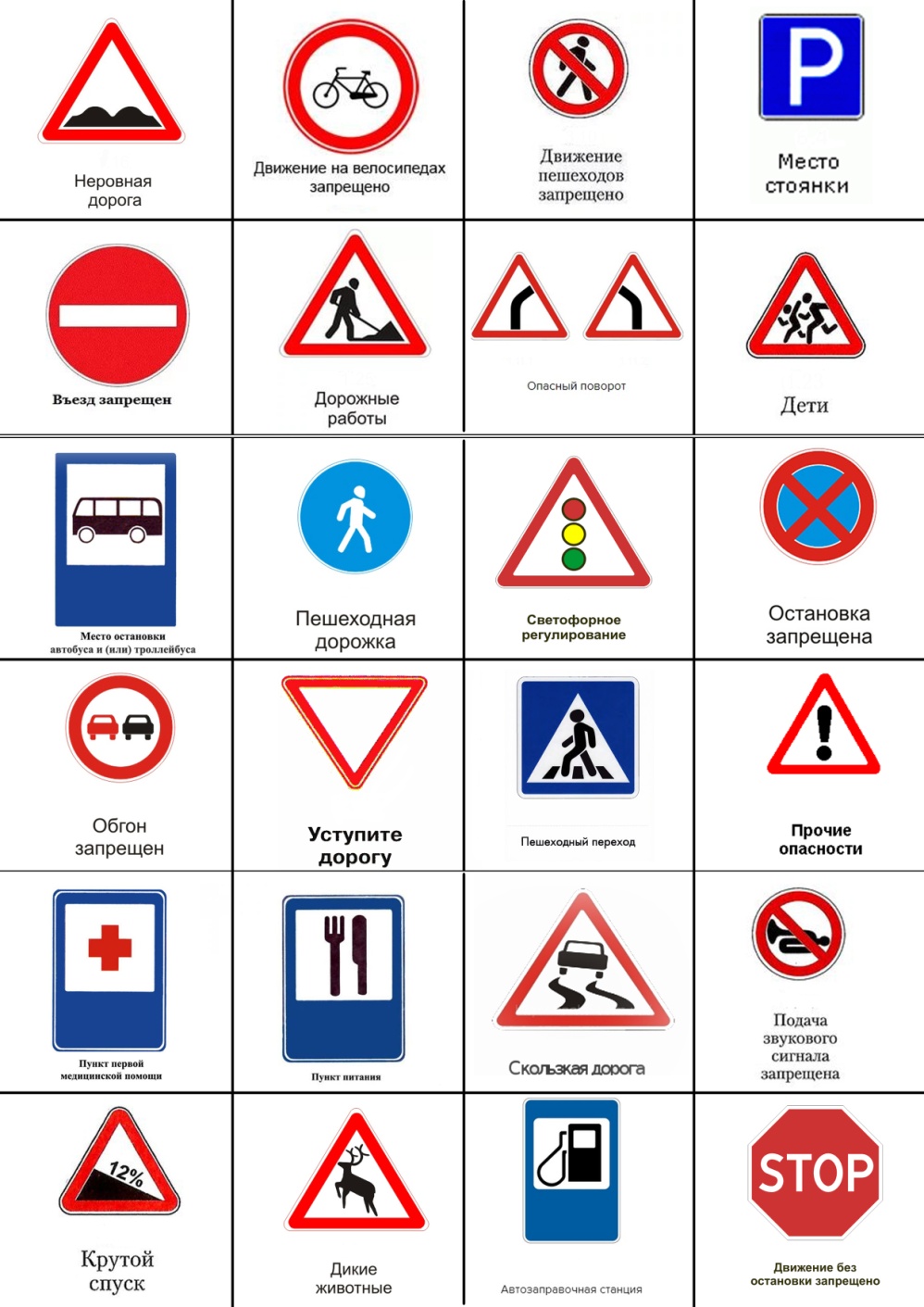 
Движение пешеходов запрещеноВ белом треугольнике
С окаемкой красной
Человечкам-школьникам
Очень безопасно.
Этот знак дорожный
Знают все на свете:
Будьте осторожны,
На дороге … 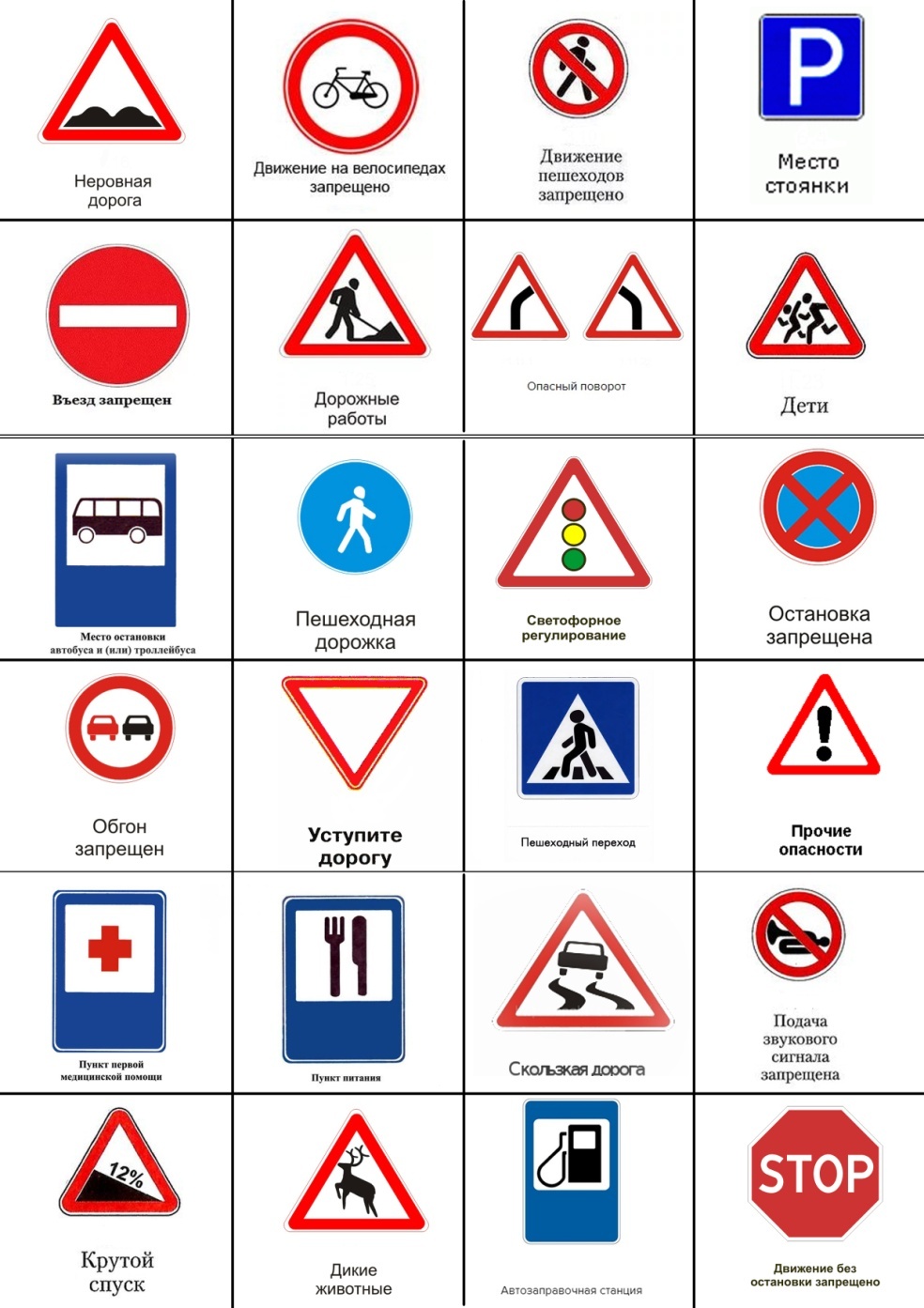 ДетиПод этим знаком, как ни странно,
Все ждут чего-то постоянно.
Кто-то сидя, кто-то стоя…
Что за место здесь такое? 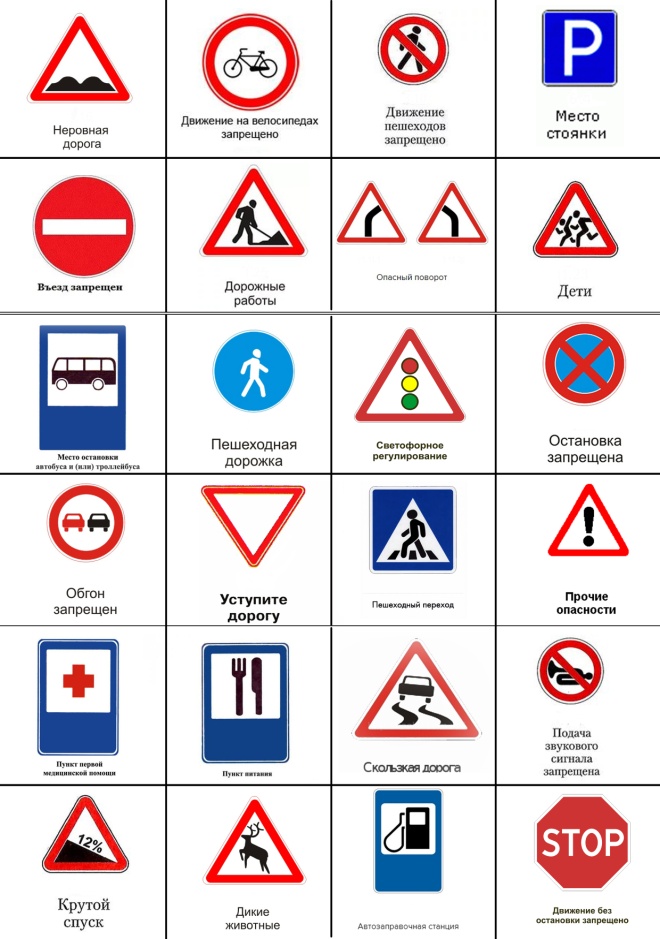 
Место остановки автобусаЧто за «зебра» на дороге?
Все стоят, разинув рот,
Ждут, когда мигнёт зелёный.
Значит, это - ...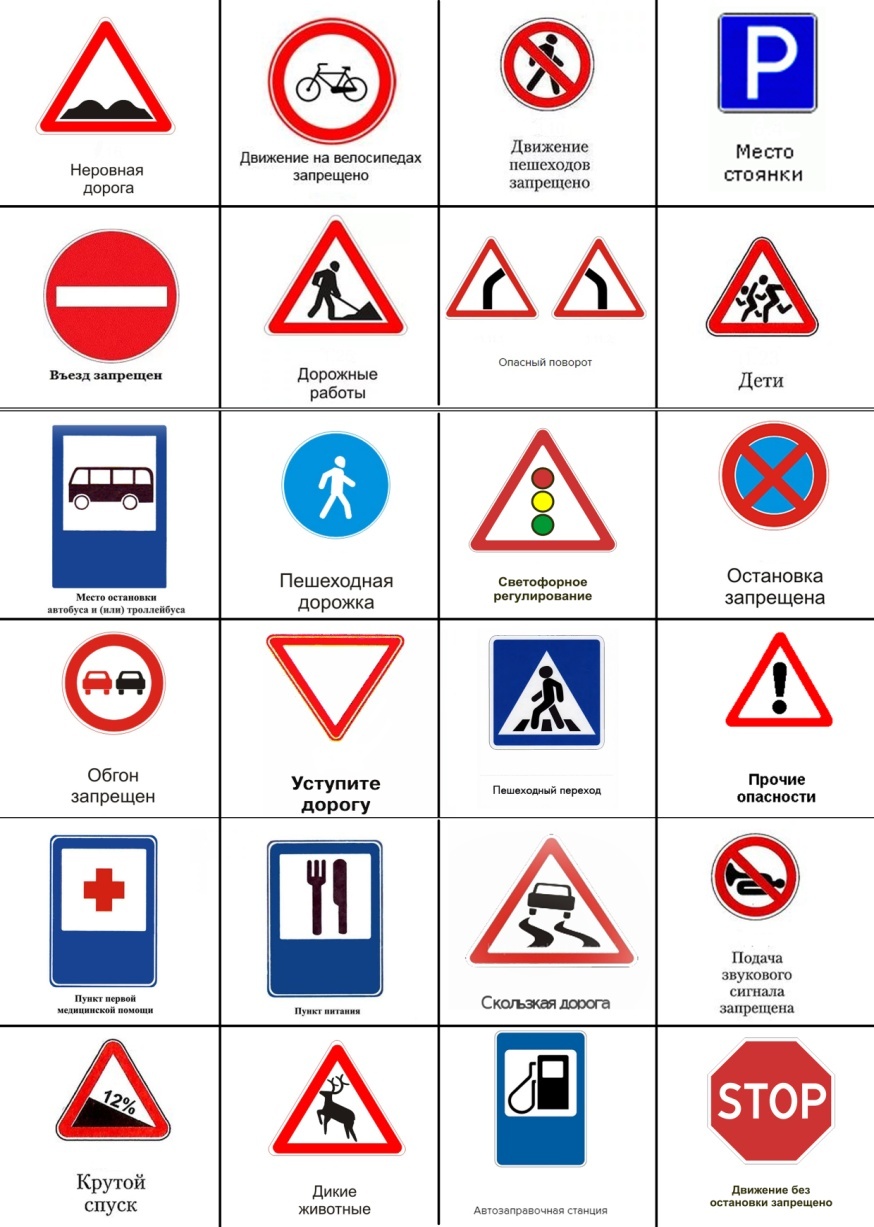 
ПереходХодят смело млад и стар,
Даже кошки и собаки.
Только здесь не тротуар,
Дело все в дорожном знаке.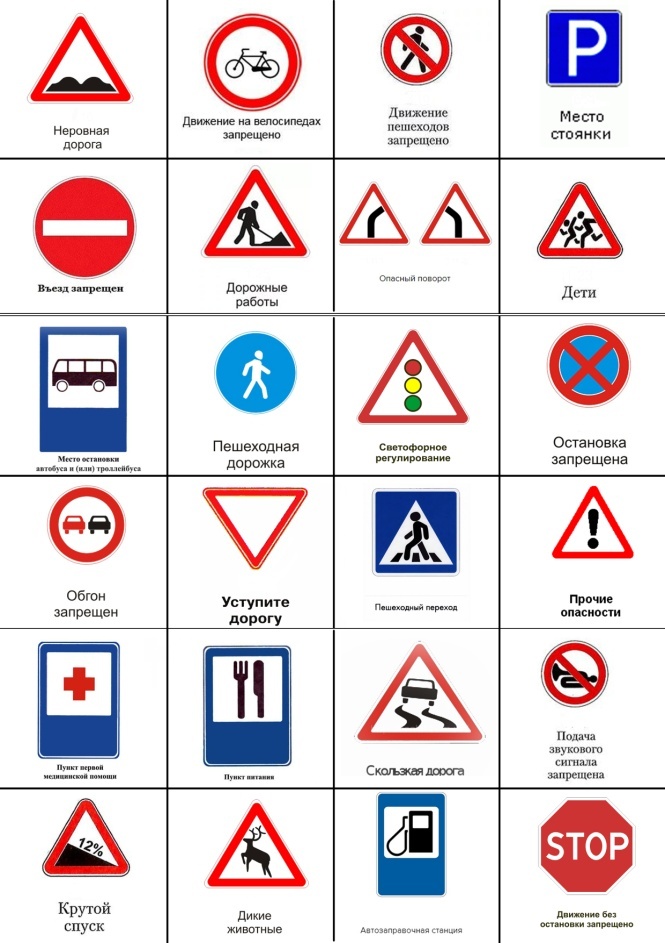 
Пешеходная дорожкаДнем и ночью я горю,
Всем сигналы подаю.
Есть три сигнала у меня.
Как зовут меня друзья? 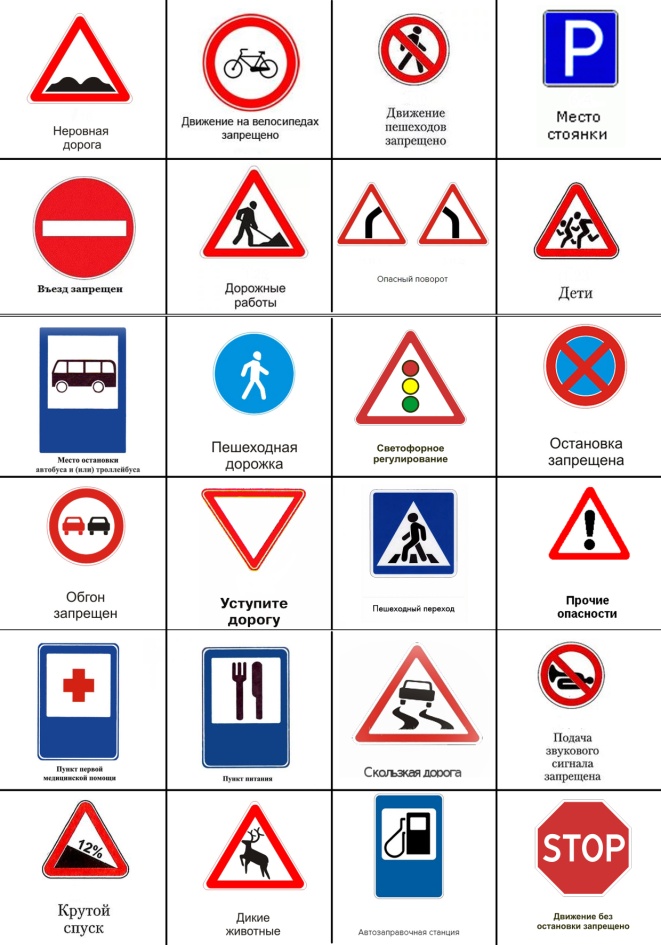 
(Светофор) знак светофорное регулированиеЕсли видишь этот знак,Знай, что он не просто так.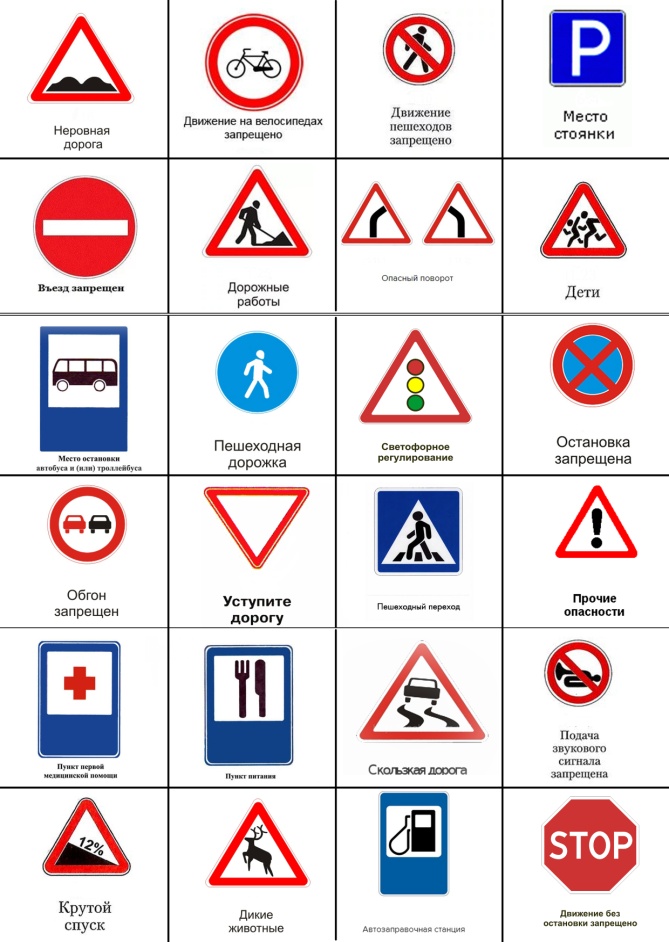 Чтобы не было проблем,Уступи дорогу всем! Уступите дорогуЗдесь машину не грузи,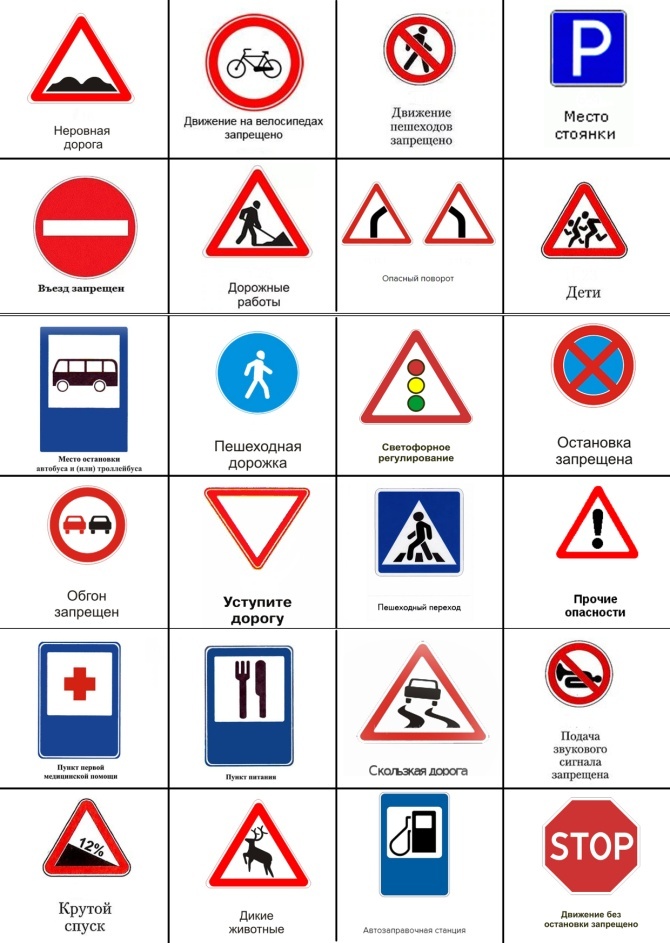 Не паркуй, не тормози.Этот знак всем говорит:"Тот не прав, кто здесь стоит!"Остановка запрещенаЗнак любителей обгонаОбъявляет вне закона. В этом месте, сразу ясно,Обгонять других опасно!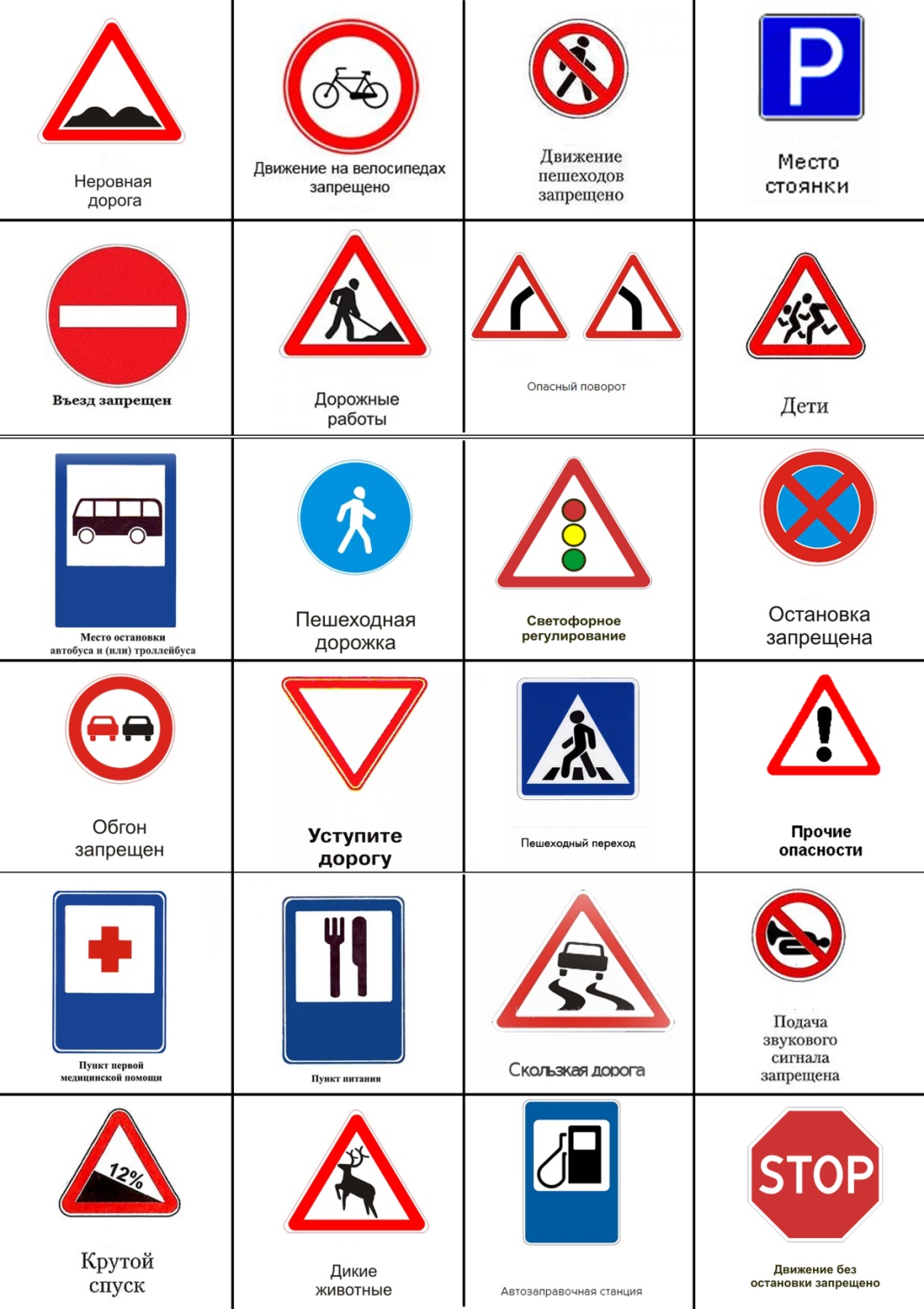 Обгон запрещенЗамечательный знак -Восклицательный знак!Значит, можно здесь кричать,Петь, гулять, озорничать?Если бегать - босиком!Если ехать - с ветерком!Отвечаю я вам строго:- Здесь опасная дорога.Очень просит знак дорожныйЕхать тихо, осторожно.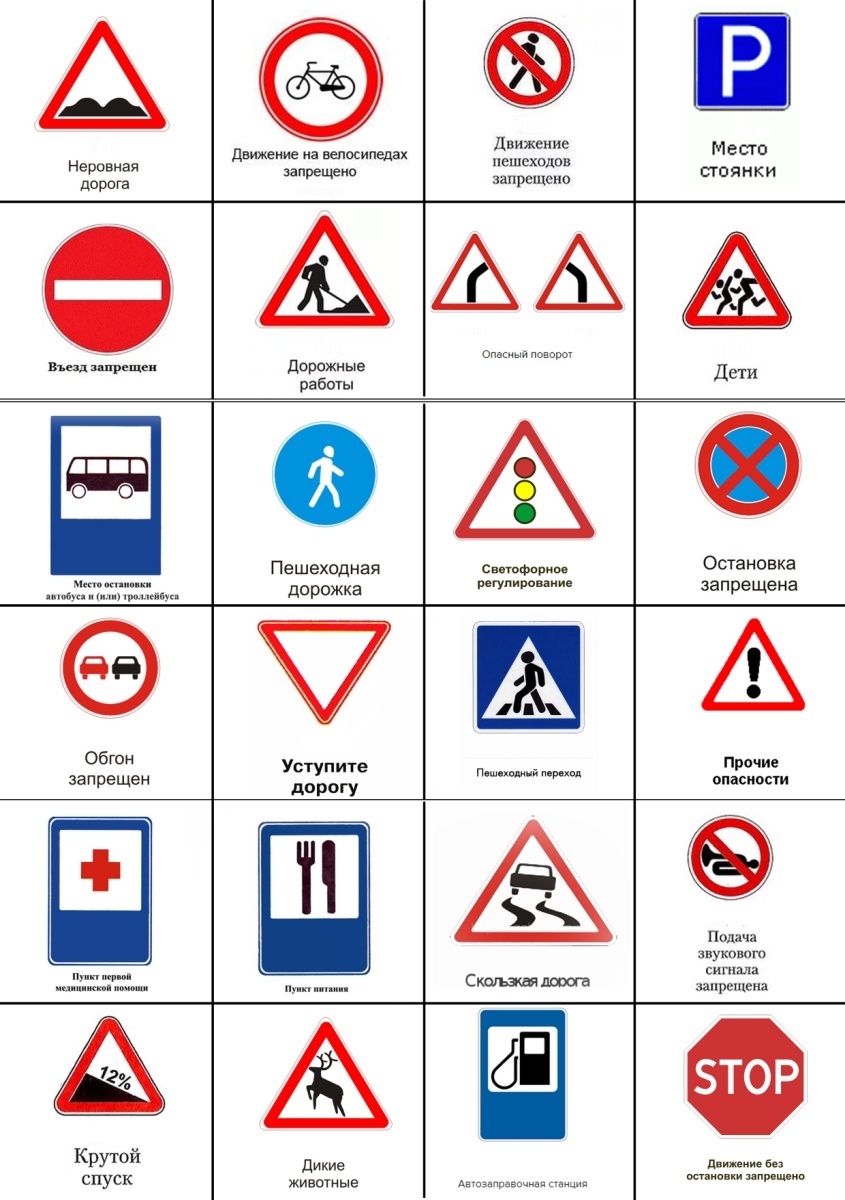 Прочие опасностиЧто за знак дорожный: 
Красный крест на белом? 
Днем и ночью можно 
Обращаться смело! 
Врач повяжет голову 
Белою косынкою 
И окажет первую помощь медицинскую. 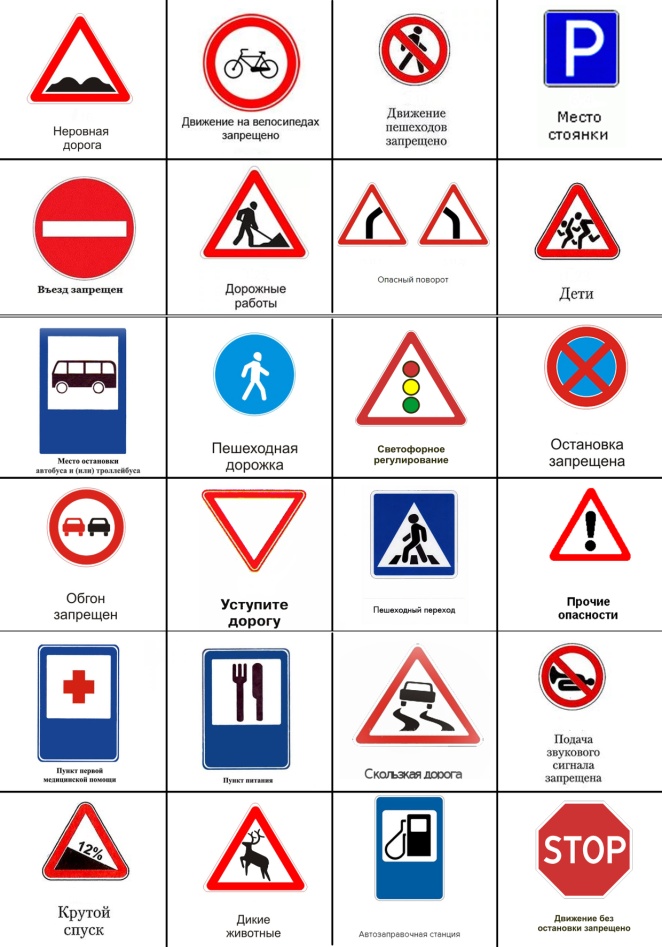 Пункт первой медицинской помощиСкажем, едешь ты в машине,В заграничном лимузине,Путь не близок, на бедуТы не взял с собой еду.Вас спасет от голоданьяЗнак дорожный...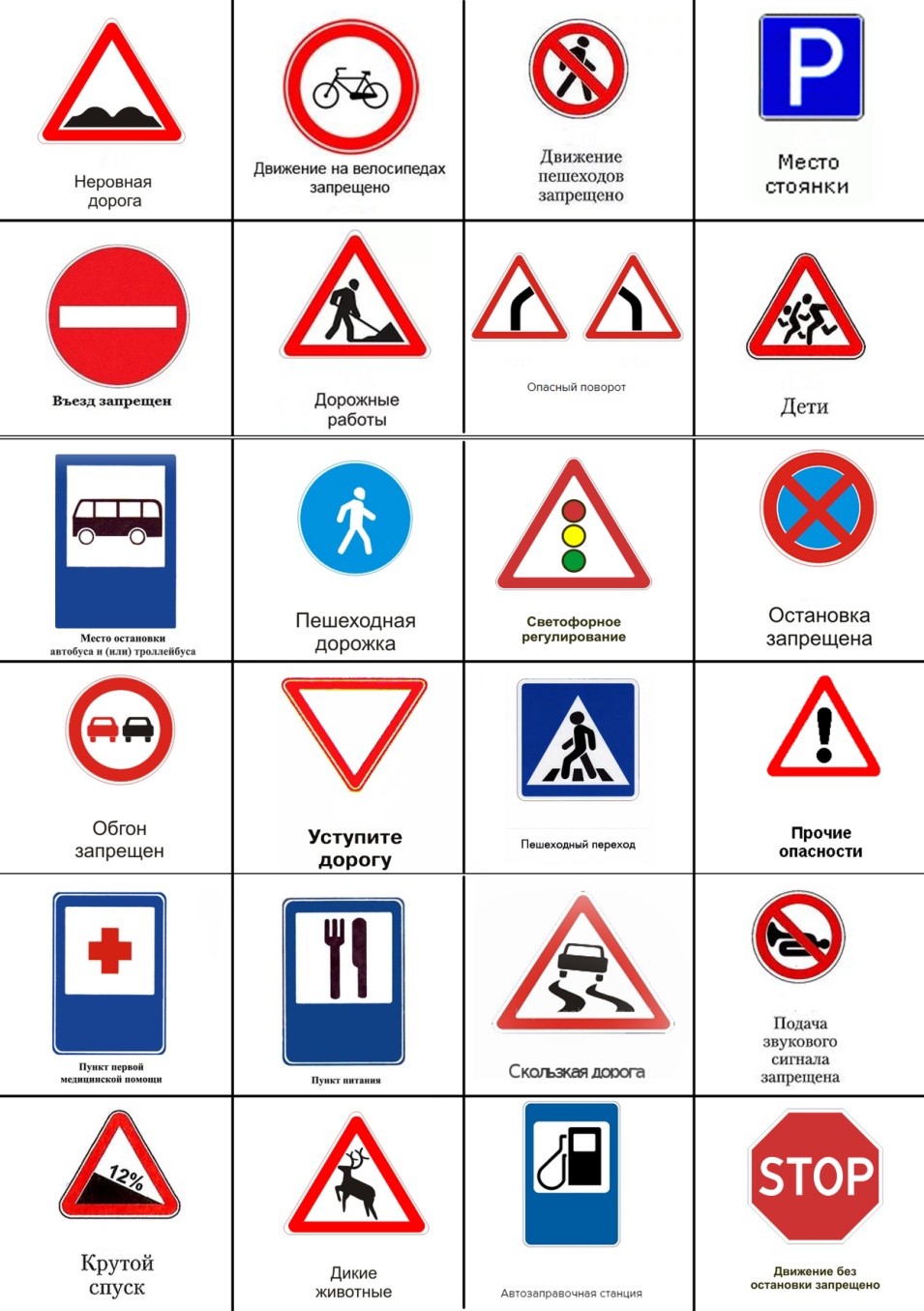 Пункт питанияВидишь знак: здесь скользко очень,Будь подальше от обочин,И машин поберегись.У дороги осторожноНадо бегать и ходить,Потому что невозможноТранспорт враз остановить.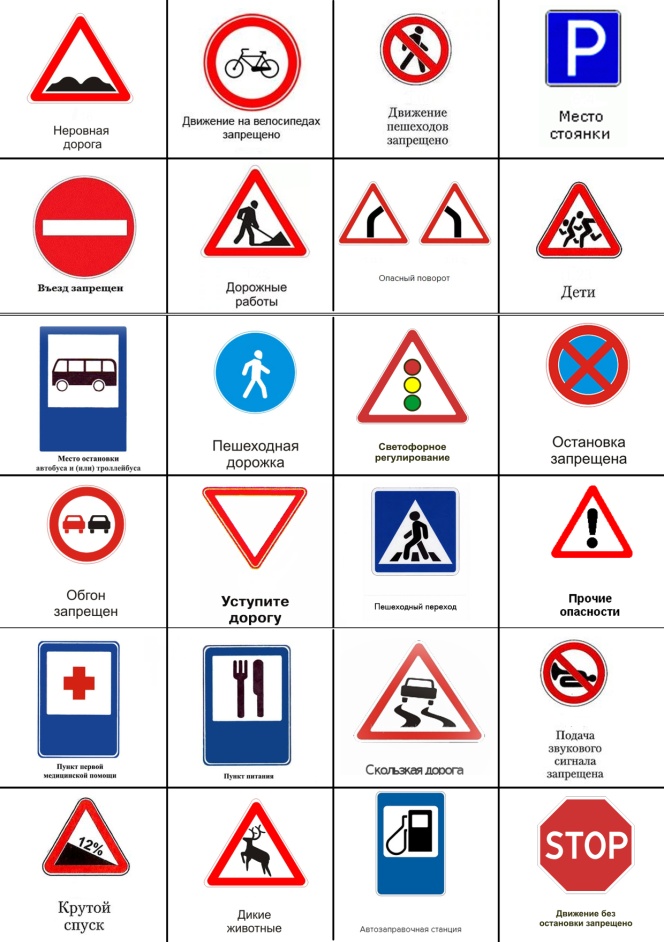  Скользкая дорогаНе шумите, музыканты,Даже если вы – таланты:Тут сигналить не годится –Рядом школа и больница.Подача звукового сигнала запрещена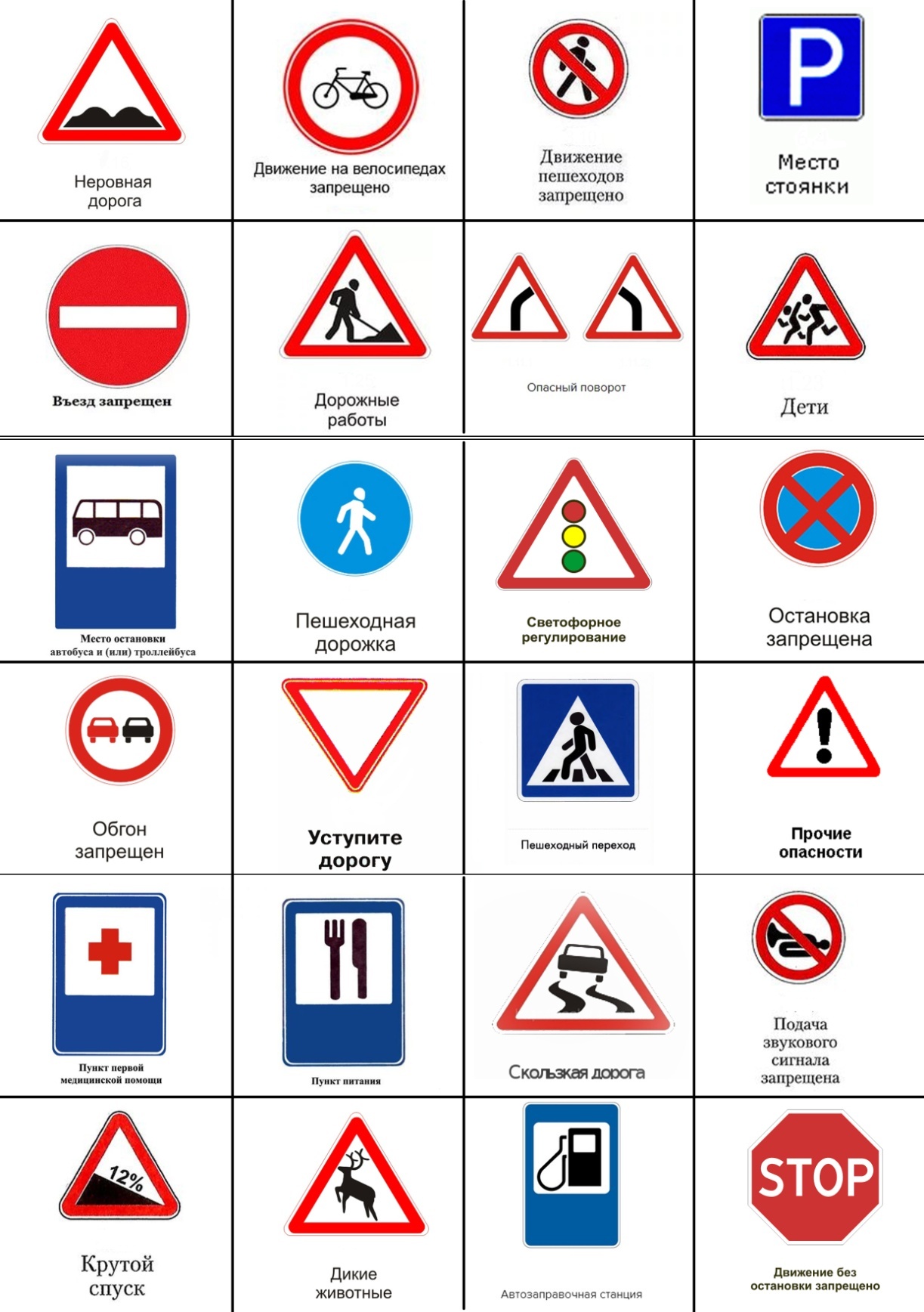 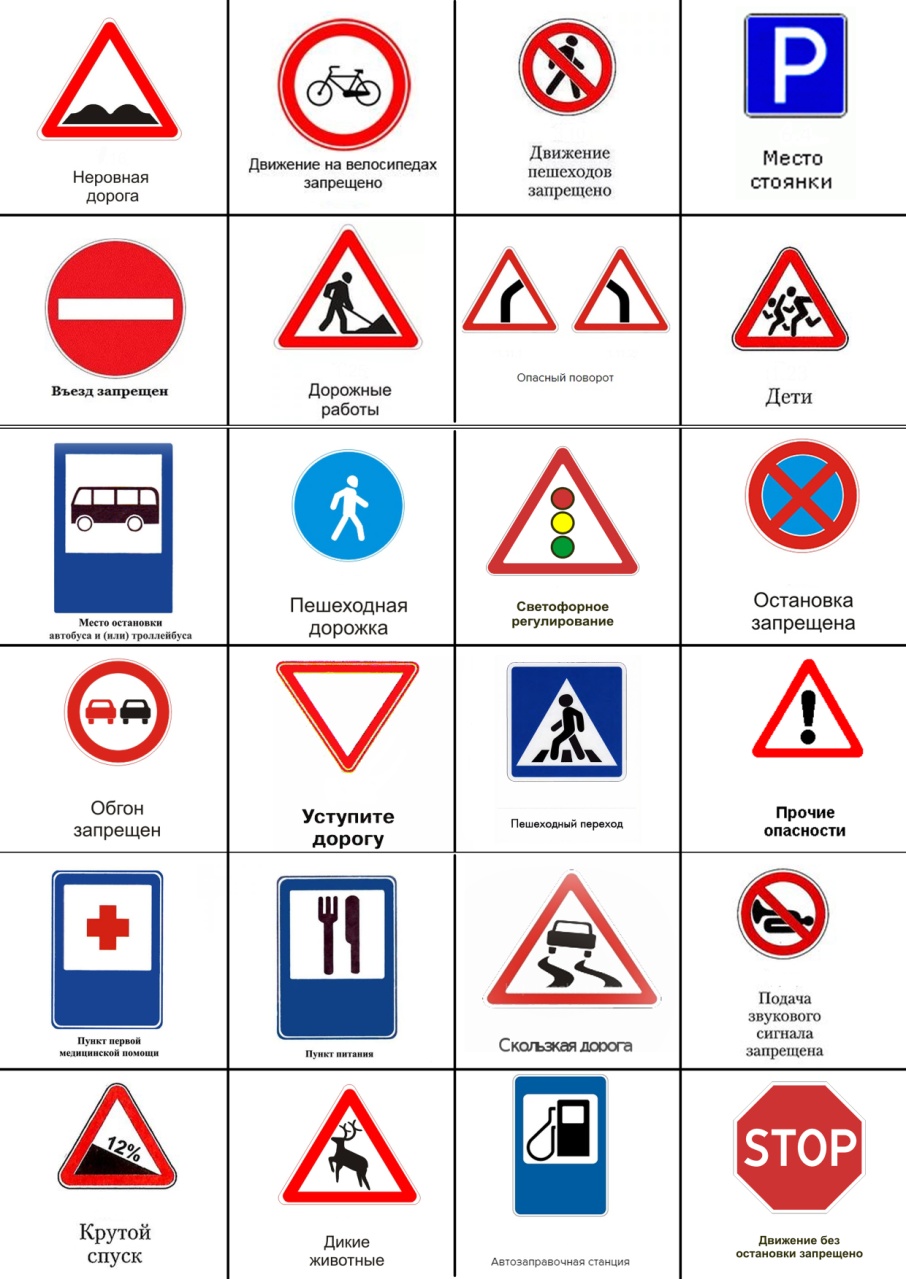 В знаке я не разобралсяИ упал, перепугался…А понять его не сложно:Друг! Спускайся осторожно!Крутой спускБродят здесь среди дороги
Лоси, волки, носороги.
Ты, водитель, не спеши,
Пусть сперва пройдут ежи!Дикие животныеНе доедешь без бензина
До кафе и магазина.
Этот знак вам скажет звонко:
"Рядышком бензоколонка!"Автозаправочная станция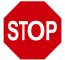 Ты, шофер, не торопись,
Видишь знак, остановись!
Прежде чем продолжить путь,
Осмотреться не забудь.Движение без остановки запрещено